EDB 1 F4R    29.04.2020Temat: Zagrożenia terrorystyczne (cz. II)Uczeń:- zna procedury postępowania podczas zagrożenia atakiem bombowym, zagrożenia skażeniem lub zakażeniem- wie jak zachować się  w wypadku znalezienia się w grupie zakładników i w czasie trwania operacji antyterrorystycznej.- rozumie znaczenie panowania nad własnymi emocjami w sytuacji zagrożeniaZagadnienia podano w poprzednim tygodniuTok pracy:1. Do tematu z poprzedniego tygodnia proszę dopisz- kolejny nr i datę -28.04.20202. Obejrzyj film „Atak terrorystyczny na szkołę”  zrealizowany na zlecenie Wydziału Bezpieczeństwa Mieszkańców i Zarządzania Kryzysowego Urzędu Miasta Lublin w ramach projektu „Bezpieczna Szkoła w Strefie Schengen”https://www.youtube.com/watch?v=2jw8a6Auk-g&t=54s 3. Zapoznaj się z instrukcją postępowania  w przypadku skażeń biologicznych
i chemicznych podr. s. 1684. Przeczytaj zasady postępowania z nietypową przesyłką  i podczas zagrożenia atakiem bombowymJAK POSTĘPOWAĆ W PRZYPADKU OTRZYMANIA PODEJRZANEJ PRZESYŁKICo powinno wzbudzić podejrzenia:brak adresu nadawcy,przesyłka pochodzi od nadawcy lub z miejsca, którego się nie spodziewasz.Jeśli przesyłka wydaje ci się podejrzana, nie otwieraj jej, natomiast:umieść ją w grubym worku plastikowym i szczelnie go zamknij,worek włóż do drugiego, grubego plastikowego worka i również szczelnie go zamknij – zawiąż supeł, zaklej taśmą klejącą,paczki nie przenoś, najlepiej ją zostaw,powiadom lokalny posterunek policji lub straż pożarną – służby te podejmą wszystkie niezbędne kroki w celu zabezpieczenia przesyłki.Jeśli otworzyłeś paczkę, a jej zawartość wydaje się podejrzana, należy:wyłączyć system wentylacji i klimatyzacji, zamknąć okna,nie ruszaj jej zawartości: nie rozsypuj, nie przenoś, nie dotykaj, nie wąchaj, nie wywołuj ruchu powietrza w pomieszczeniu,zaklejony worek umieść w drugim worku, zamknij go i zaklej,dokładnie umyj ręce,powiadom lokalną jednostkę policji lub straż pożarną i stosuj się do ich wskazówek,po przybyciu właściwych służb stosuj się do ich zaleceń.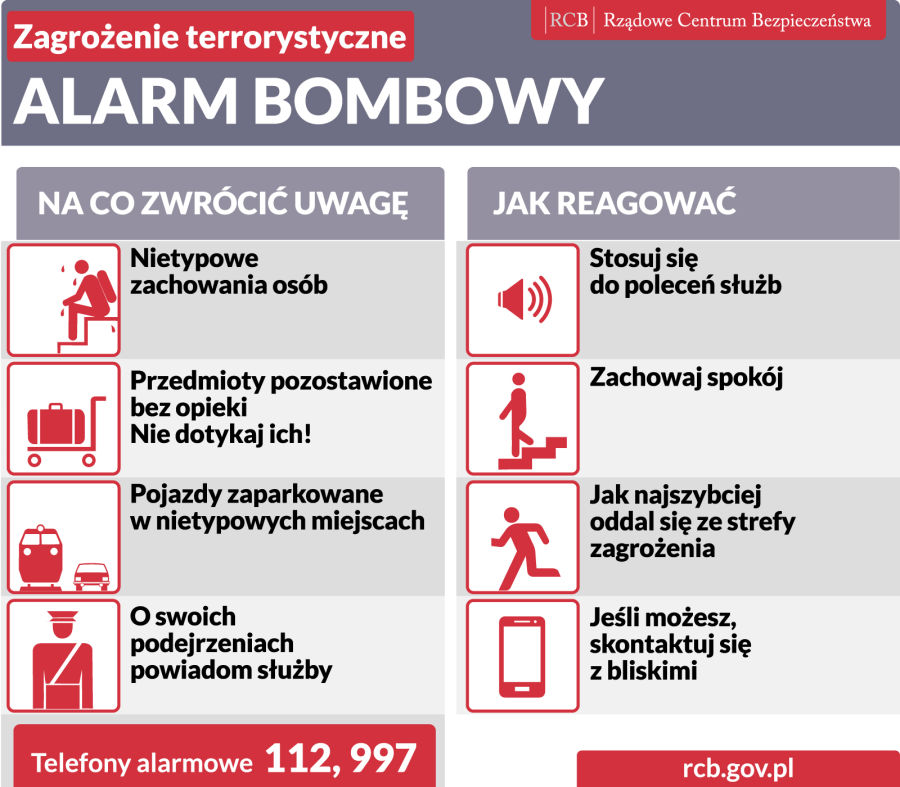 5. Zastanów się co zrobisz w nastepujących sytuacjach:a) W pobliżu Twojego domu doszło do zderzenia samochodu osobowego z cysterna wiozącą chlor.b) Jesteś na dworcu kolejowym, czekasz na peronie na pociąg. Obok kosza na śmieci mężczyzna zostawia paczkę i bardzo szybko odchodzi.